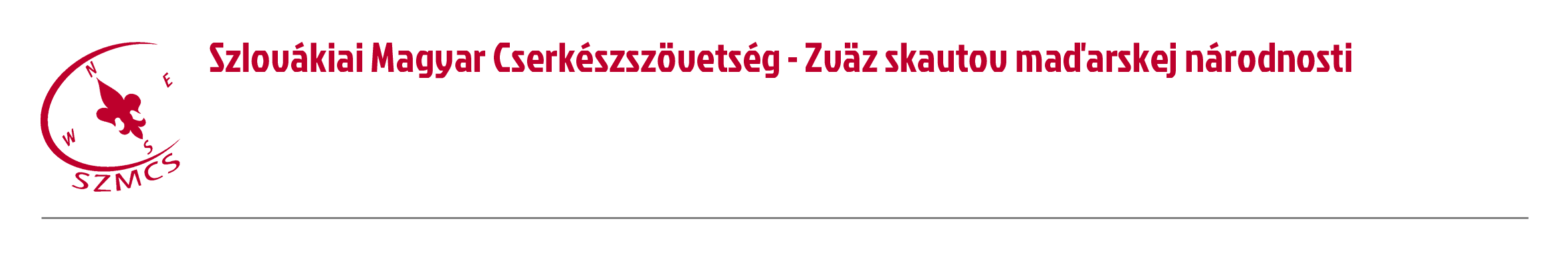 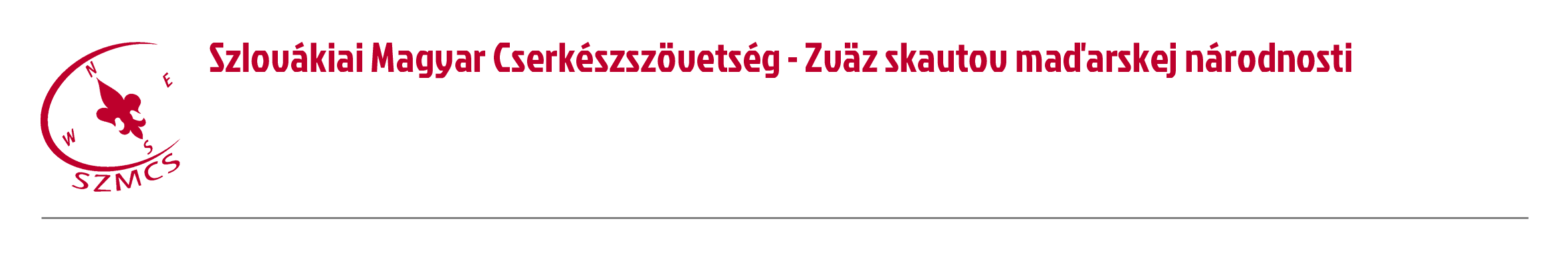 Hungarian Scouts Association in Slovakia	Számlaszám: IBAN: SK96 0200 0000 0000 05430122 Nám. sv. Štefana 296/6., SK-929 01 Dunajská Streda – Dunaszerdahely	  BIC/SWIFT: SUBASKBX (VÚB, a.s.) Tel.: +421(0)31/5527121, +421(0)918 512 292	IČO: 17641896   DIČ: 2021092964E-mail: szmcs@szmcs.sk   Web: www.szmcs.sk	Bejegyzési szám: VVS/1-909/90-74  (MV SR) Országos Métabajnokság 2019Bős, 2019. szeptember 13-15.Kedves Cserkésztestvérek!Sok szeretettel hívunk Benneteket kedvenc cserkészsportágunkban, a métában való országos megmérettetésre, melyre ezúttal Bősön kerül sor szeptember 13-15. között!Érkezés: 2019. szeptember 13-án, pénteken 19:00-igTávozás: 2019. szeptember 15-én, vasárnap reggelKérünk Benneteket, igyekezzetek betartani az időpontokat! A versenycsapatok érkezése az esemény zökkenőmentes lezajlása miatt még pénteken szükséges. Szállás: a Bősi Magyar Tanítási Nyelvű Alapiskola osztálytermeiben saját izolíron, hálózsákbanÉtkezés: a pénteki vacsoráról mindenki saját maga gondoskodik, teát központilag biztosítunk. A szombati 3x étkezést mindenki számára, a vasárnapit viszont a jelentkezési lapon igényeltek szerint biztosítjuk. Részvételi díj: 12 EUR/fő 2019. 08. 15-ei befizetésig, 14 EUR/fő 2019. 08. 25-ei befizetésigJelentkezési úrlapot küldjétek el az omb2019bos@gmail.com e-mail címre.Mit hozz magaddal: sportos öltözék, egyenpóló a métára, sportcipő, váltóruha, papucs, tisztálkodási szerek, hálózsák, izolír, vizes flakon, rendszeresen szedett gyógyszerek, egészségügyi kártya.A csapat tagjai kizárólag 18 éven felüli felelős kísérővel vehetnek részt a szövetségi rendezvényen!A métabajnokság három kategóriában zajlik majd:KÖLÖK: 10-14 évesekSUHANC: 15-19 évesekKOPOTT CSILLAG: 20+ évesekA versenyre 12 + 2 fős csapatok jelentkezését várjuk (lehet, de nem szükséges a tartalék játékos). Amennyiben egy cserkészcsapat nem tud önállóan kiállítani métacsapatot, úgy társulhat más cserkészcsapatokkal. Ha ez előzetes egyeztetés alapján történik a 2 csapat között, kérjük jelezni a jelentkezési lap beküldésekor. Ellenkező esetben a csonka csapatokat mi párosítjuk. További fontos feltételek:a métacsapatban kötelező min. 2 lány részvételea SUHANC kategóriában fel lehet tölteni a csapatot KÖLÖK kategóriásokkal (tartalékokkal), fordítva nemminden cserkészcsapat max. 1 métacsapatot nevezhet minden kategóriábancsapatonként egységes egyenpóló, ill. csapatpóló viselete kötelező.A métaverseny a mellékelt métaszabályzat alapján zajlik. A versenycsapatok kísérőire mint segítőkre is számítunk a helybéli munkáknál (pályák felállítása, karbantartása, bírói szerep), ill. várjuk további roverek, felnőtt vezetők jelentkezését szintén a megadott határidőig.A jelentkezés és a részvétel feltételei:Jelentkezni cserkészcsapatonként lehet (külön szétírva az egyes versenycsapatok résztvevőit) a részvételi díj kifizetésével és a jelentkezési lap beküldésével az omb2019bos2019@gmail.com e-mail címre.l. A részvételi díj 12 EUR/fő, amennyiben 2019.08.15-ig bejelentkeztek és befizetitek. 2019.08.15-e után 14EUR/fő a részvételi díj 2019.08.25-ig.  2019.08.26-án és azt követően már nem tudjuk fogadni a jelentkezéseteket!A befizetendő összeget vagy átutalod Szövetségünk bankszámlájára (számlaszám: 5430122, a bank kódja: 0200, IBAN: SK96 0200 0000 0000 05430122 BIC/SWIFT: SUBASKBX /VÚB, a.s./), vagy befizeted készpénzben a Központi Irodában a megadott határidőn belül. Az üzenet részbe írd be cserkészcsapatod nevét és a megadott variabilný symbolt! A variabilný symbol a következő: 190913xxyy, ahol az xx szám helyett írjátok be a csapatszámotokat, yy szám helyett, hogy hány személyre fizettek be (Ha kell, a számot töltsétek fel nullákkal. Pl. 6 főre fizetsz be a 22. sz. cscs-ból, ebben az esetben 1909132206). A részvételi díj tartalmazza az étkezés díját, terembérlést, valamint a kísérő programok költségeit. A rendezvény lebonyolítására pályázati pénzek is felhasználásra kerülnek. A 2018-as elnökségi döntés értelmében azok az SZMCS tagok, akik nem fizették be a Központi Iroda részére a rendezvény jelentkezési határidejéig az éves tagdíjat, a rendezvény részvételi díja a normál részvételi díj duplája, tehát 28 Eur.Befizetett részvételi díjat nem áll módunkban visszafizetni. Nyomós indok esetén van lehetőség egyéni elbírálásra, ebben az esetben a Központi Iroda elérhetőségeire 2019. szeptember 30-ig elküldött írásos kérvény esetén a Szövetségi Cserkésztanács 2008/V/7 számú döntése értelmében a befizetett előleg 50%-a téríthető vissza.Utazás a helyszínre:Bős tömegközlekedéssel könnyen megközelíthető és a diákoknak ingyenes, valamint környezettudatos is,  így ajánljuk, hogy ezt az utazási módot vegyétek igénybe. Dunaszerdahelyről fél óránként indulnak buszok Bősre (a főbuszmegállótól, amely a templomnál van,  5-10 perc gyalog az alapiskola épülete...) Útiköltséget ez alkalommal a szövetség nem tud téríteni. Amennyiben viszont anyagi nehézség lenne a részvételed akadálya, jelezd ezt az ügyvezető elnöknek, és megpróbálunk megoldást találni.Bármilyen kérdésetek van, írjatok nekünk a omb2019bos@gmail.com e-mail címre!Mindenkinek sikeres felkészülést kívánunk!A szervezőcsapat és a Központi iroda nevében Ódor Olivér, főszervező és Csémi Szilárd, ügyvezető elnökDunaszerdahely, 2019. július 2.